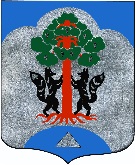 АдминистрацияМуниципального образования Сосновское сельское поселениемуниципального образования Приозерский  муниципальный районЛенинградской областиП О С Т А Н О В Л Е Н И Е========================================================== 11 декабря 2018 года                                                                                     № 930 В целях обеспечения исполнения полномочий по приобретению жилья в муниципальный жилой фонд на территории муниципального образования Сосновское сельское поселение муниципального образования Приозерский муниципальный район Ленинградской области,  в соответствии с Порядком определения средней  рыночной  стоимости одного квадратного метра общей площади жилья, приобретаемого в муниципальный жилищный фонд по муниципальному образованию Сосновское сельское поселение муниципального образования Приозерский муниципальный район Ленинградской области, утвержденного постановлением администрации  муниципального образования Сосновское сельское поселение Приозерский муниципальный район Ленинградской области от 29 июня 2016 года № 310,  руководствуясь Уставом муниципального образования Сосновское  сельское поселение муниципального образования Приозерский муниципальный район Ленинградской области, администрация МО  Сосновское  сельское поселение ПОСТАНОВЛЯЕТ:1. Установить среднюю рыночную стоимость одного квадратного метра общей площади жилья на первый квартал 2019 года по муниципальному образованию Сосновское сельское поселение муниципального образования Приозерский муниципальный район Ленинградской области в размере 62 867 (шестьдесят две тысячи восемьсот шестьдесят семь) рублей 00 копеек (приложение 1).2. Контроль за исполнением постановления оставляю за собой.Глава администрации	                                                                        С.М. Минич                                         Согласовано: Н.Н. ГермонинаРазослано: дело – 2, отдел по жил, политике – 1, прокуратура – 1, ЛЕНОБЛИНФОРМ -1.Исп. С.В. Лу 8(81379) 61-830Приложение 1 к постановлению администрации МО Сосновское сельское поселениеМО Приозерский муниципальный районЛенинградской области№ 930 от 11 декабря 2018 годаРасчёт средней рыночной стоимости 1 кв.м. общей площади жилья на 1 квартал 2019 года по муниципальному образованию Сосновское сельское поселение МО Приозерский муниципальный район Ленинградской областиСт.стат = (53 476+52 100) /2=52 788 руб./кв.м.Письмо и.о.начальника ОГС в г. Приозерске о средней стоимости 1 квадратного метра жилья в 3 квартале 2018 года по Ленинградской области.       Ст_стат : первичный рынок: 53 476 руб./кв.м.                         вторичный рынок: 52 100 руб./кв.м.Ст. дог =0.Ст.кред = (36 021+48 530) /2 = 42 276 руб./кв.м.По данным: ИП Савватеева - 36 021 руб./кв.м. за 4 квартал 2018 года;   Обл. ЖАИК по Приозерскому району - 48 530 руб./кв.м. за 4 квартал 2018 года.Ст.строй = (55 000+130 000) /2 = 92 500 руб./кв.м.По данным: ООО «Викинг-Недвижимость» за 4 квартал 2018 года;ООО «КОРПОРАЦИЯ РУСЬ» за 4 квартал 2018 года.                                                        Среднее значение стоимости 1 кв.м общей площади жилья по муниципальному образованию Сосновское сельское поселение (Ср_кв.м)      Ср_кв.м = Ст_кред х 0,92 + Ст. дог x 0,92+ Ст_стат + Ст строй                                                               N        0,92 – коэффициент, учитывающий долю затрат покупателя по оплате услуг риэлторов, нотариусов, кредитных организаций (банков) и других затратN = 4 (количество показателей, используемых при расчёте)      Ср кв.м = (42 276*0,92) + (0*0,92) +52 788 + 92 500_ =   61 394 руб./кв.м.                                                          3       Ср.кв.м. = 61 394 руб./кв.м.     Ср. ст. кв.м = Ср кв.м х К дефлК_ дефл – индекс-дефлятор, определяемый на основании дефляторов по видам экономической деятельности, индекса цен производителей (раздел капитальные вложения (инвестиции) уполномоченным федеральным органом исполнительной власти на расчётный квартал)К. дефл. – 102,4 (Утвержден Министерством экономического развития Российской Федерации)Ср. ст. кв.м = 61 394 х 1,024 = 62 867 руб. 00 коп.Об установлении средней рыночной стоимости одного квадратного метра общей площади жилья на  первый квартал  2019 года по муниципальному образованию Сосновское  сельское  поселение муниципального образования  Приозерский муниципальный район Ленинградской областиНазвание муниципального образованияПравовой акт об установлении средней рыночной стоимости 1 кв.м. на 1 квартал2019 года         (№, дата)Расчетные показателиРасчетные показателиРасчетные показателиРасчетные показателиРасчетные показателиРасчетные показателиНазвание муниципального образованияПравовой акт об установлении средней рыночной стоимости 1 кв.м. на 1 квартал2019 года         (№, дата)Ср. ст. кв.м.Ср. кв.м.Ст. дог.Ст. кред.Ср. стат.Ст. Строй.Название муниципального образованияПравовой акт об установлении средней рыночной стоимости 1 кв.м. на 1 квартал2019 года         (№, дата)Ср. ст. кв.м.Ср. кв.м.Ст. дог.Ст. кред.Ср. стат.Ст. Строй.12345678Сосновское сельское поселениеПостановление администрации от 11 декабря   2018 года № 93062 86761 394042 27652 78892 500